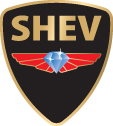 Заявка на участие в Первом Российском Отраслевом Форуме,
посвященном  Всемирному Дню Холодаг. Самара, 26-27 июня 2019 г.Регистрация открыта до 24.06.2019 г.Реквизиты для перечисления организационного взноса:
https://yadi.sk/i/UvTA-KhD4e8aAQЗаявки присылайте на адрес: info@shev001.ruКоординатор – Татьяна Тимочкина
сот. +7-917-976-66-66, раб. 8 (846) 200-32-32Наименование организации 
(с указанием ИНН, КПП, юр. адреса) 
для получения счета на оплатуМестонахождение 
(область, город, населенный пункт)Адрес электронной почты, тел/факсКоличество участниковФ.И.О., должность участниковДата прибытияДата отъездаСпособ прибытияСтоимость участия, руб.Стоимость участия, руб.Обязательный регистрационный взнос 
на одного человека за 2 дня(в обязательный регистрационный взнос входит: трансфер в рамках мероприятия, выступление кавер-группы «Другие Люди», шоу-концерты звезд эстрады Натальи Гулькиной («Мираж») и М. Жукова (все хиты группы «Руки Верх»), информационные материалы, атрибутика праздника, банкет праздничный, традиционный «барашек на вертеле»)6000 руб.Проживание на базе 
Загородного комплекса «Циолковский»
(с3-разовым питанием) в сутки2900 руб.